Print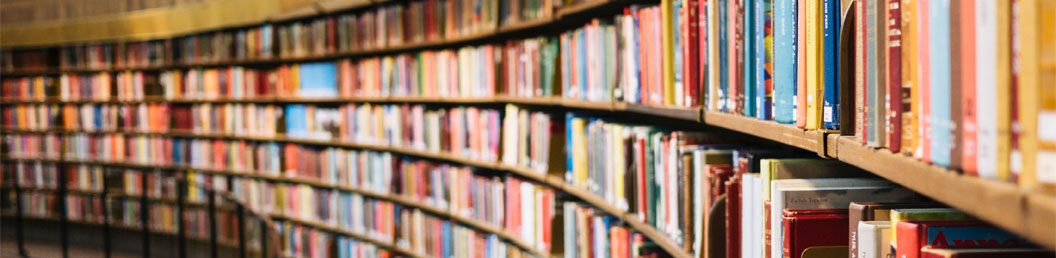 TOP DOWNLOADED PAPER 2018-2019CONGRATULATIONS TOBranko  STANOVNIKwhose paper has been recognized as
one of the most read inEuropean Journal of Organic Chemistry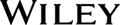 